Φτιάξτε  ένα σκυλάκι origami!  (Το οριγκάμι   είναι επινόηση των Ιαπώνων, 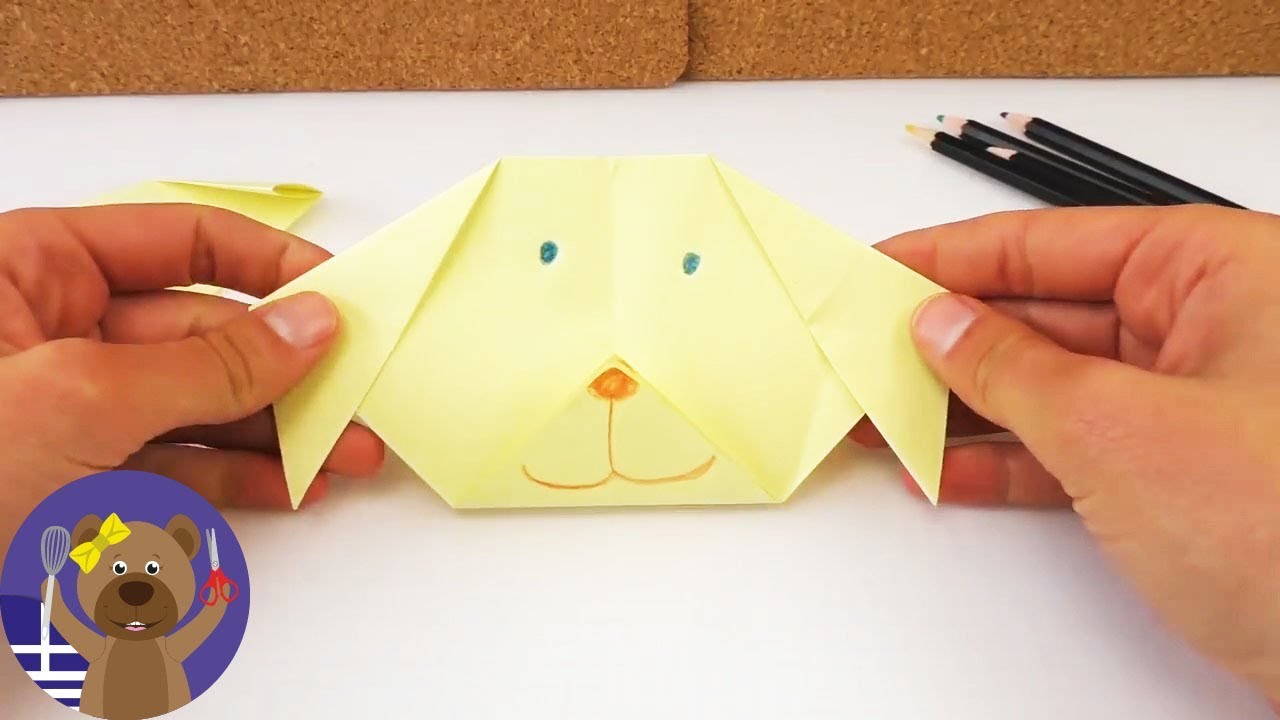 η καλλιτεχνία του διπλώματος χαρτιού, ενώ απαγορεύεται το κόψιμό του./ Βικιπαίδεια)https://video.link/w/HWHhcΛαγουδάκι μια χάρτινη μαριονέτα  χεριού!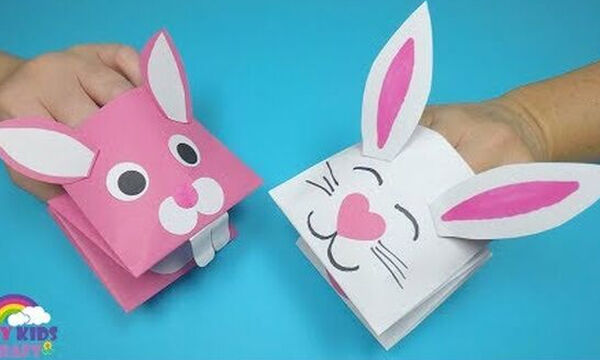 https://video.link/w/fULhc